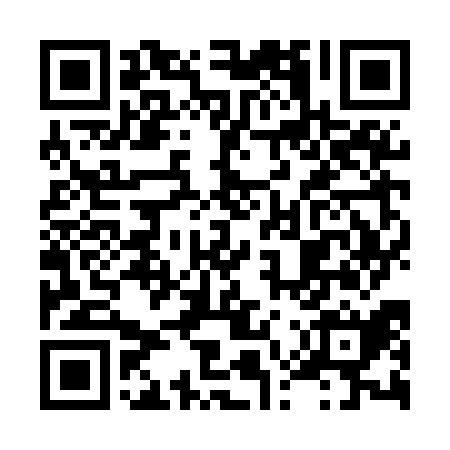 Ramadan times for De Leuken, BelgiumMon 11 Mar 2024 - Wed 10 Apr 2024High Latitude Method: Angle Based RulePrayer Calculation Method: Muslim World LeagueAsar Calculation Method: ShafiPrayer times provided by https://www.salahtimes.comDateDayFajrSuhurSunriseDhuhrAsrIftarMaghribIsha11Mon5:105:107:0112:483:556:376:378:2212Tue5:075:076:5812:483:566:396:398:2313Wed5:055:056:5612:483:576:416:418:2514Thu5:035:036:5412:483:586:426:428:2715Fri5:005:006:5212:473:596:446:448:2916Sat4:584:586:4912:474:006:466:468:3117Sun4:554:556:4712:474:016:476:478:3318Mon4:534:536:4512:464:026:496:498:3519Tue4:504:506:4312:464:036:516:518:3720Wed4:484:486:4012:464:046:526:528:3821Thu4:454:456:3812:464:056:546:548:4022Fri4:424:426:3612:454:066:566:568:4223Sat4:404:406:3412:454:076:576:578:4424Sun4:374:376:3112:454:086:596:598:4625Mon4:344:346:2912:444:097:017:018:4826Tue4:324:326:2712:444:107:027:028:5027Wed4:294:296:2512:444:117:047:048:5228Thu4:264:266:2212:434:127:067:068:5429Fri4:244:246:2012:434:137:077:078:5730Sat4:214:216:1812:434:147:097:098:5931Sun5:185:187:161:435:158:118:1110:011Mon5:155:157:131:425:168:128:1210:032Tue5:135:137:111:425:168:148:1410:053Wed5:105:107:091:425:178:168:1610:074Thu5:075:077:071:415:188:178:1710:095Fri5:045:047:041:415:198:198:1910:126Sat5:015:017:021:415:208:218:2110:147Sun4:584:587:001:415:218:228:2210:168Mon4:554:556:581:405:228:248:2410:189Tue4:534:536:551:405:228:258:2510:2110Wed4:504:506:531:405:238:278:2710:23